المملكة العربية السعودية 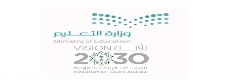 وزارة التعليم الإدارة العامة للتعليم بمنطقة .......ابتدائية .................. اختبار منتصف الفصل الدراسي الثاني للعام 1444هـ لمادة لغتي الجميلة الصف الخامس الابتدائيالسؤال الأول :                     ( الفهم  القرائي  )  6 درجات نقرأ النص التالي  قراءة فهم ثم نجيب عن المطلوب تلوث الهواء تسبّب الجزيئات الصلبة، أو السائلة، أو الغازات تلوّث الهواء، بالإضافة إلى التسبّب بالعديد من الأضرار، مثل عمليات التآكل، والأضرار الزراعيّة كانخفاض ناتج المحاصيل ونمو الأشجار، وتغيّر المناخ، وتعود الإشارات المبكّرة لتلوث الهواء إلى العصور الوسطى، عندما كان الدخان الناتج عن حرق الفحم يسبّب مشكلة خطيرة، ولا تعتبر جميع الملوثات ناتجة عن النشاط البشريّ، إذ توجد العديد من الملوّثات الطبيعيّة  المنبعثة من المصادر الطبيعية، مثل انبعاث ثاني أكسيد الكبريت الناتج عن النشاط البركانيّ. وقد تصنّف ملوّثات الهواء إلى ملوّثات أوليّة وثانوية، وتعرف الملوّثات الأوليّة بأنّها تلك المنبعثة مباشرةً في الغلاف الجويّ من مصدرٍ معينٍ، كأول أكسيد الكربون بينما الملوّثات الثانوية هي التي تنتج مباشرةً في الغلاف الجويّ بواسطة العمليات الكيميائيّة والفيزيائيّة من الملوّثات الأولية والمكوّنات الطبيعيّة، مثل إنتاج الأوزون عن طريق الهيدروكربونات0
المطلوب
نذكر من النص اثنين من الأضرار التي يسببها تلوث الهواء ؟ ..........................................................................نختار الإجابة الصحيحة فيما يلي :3- نختار الإجابة الصحيحة فيما يلي ( الأسلوب اللغوي ) السؤال الثاني :                            أ / الظاهرة الإملائية  :4 درجات*نصل حروف الكلمات التالية ونكتبها بشكل صحيح*نختار الإجابة الصحيحة مما يلي  : ب /  الوظيفة النحوية 4 درجاتنختار الإجابة الصحيحة فيما يلي تابعج /  الصنف اللغوي 4 درجات*نصنف الجمع التالي حسب نوعهأقلام – معلمون – مدارس – طالبات – مهندسون- عاملات -قصص- مدربينالسؤال الثالث : أ / الرسم الكتابي  :  2 درجات-نكتب بخط النسخ مع مراعاة القواعد التي تم دراستها  الصحة تاج ـــــــــــــــــــــــــــــــــــــــــــــــــــــــــــــــــــــــــــــــــــــــــــــــــــــــــــــــــــــــــــــــــــــــــــــــــــــــــــــــــــــــــــــــــــــــــــــــــــــــــــــــــــــــــــــــــــــــــــــــــــــــــــــــــــــــــــــــــــــــــــــــــــــــــــــــــــــــــــــــــــــــــــــانتهت الأسئلةمعلمة المادة : نورة الأحمري-انبعاث ثاني أكسيد الكبريت ناتج عنالنشاط البركانيالنشاط البشريالأمطار-تصنف ملوثات الهواء إلىملوثات ثانوية فقطملوثات أولية فقطملوثات ثانوية وأولية-مفرد كلمة مصادر صادر مصدر صدر- ضد كلمة (انخفاض )وقوعسقوطارتفاع-ما أجمل السماء ! ( أسلوب)دعاءتعجباستفهام-نتعجب من طول الطريق ما أطول الطريق! الطريق طويلطال الطريقيُ  ءْ  ث   ر مُ ءْ تَ م ر  تُ ءَ د ي  مُ ءَ د ب ة -........القوي خير عند الله المؤمنالموءمنالموأمن-.......الصناعية كثيرة المنشأاتالمنشآتالمنشاءات-الشمس والقمر من أعظم ...اللهآياتأا ياتأيات-.....المسجد كثيرة مأذنماأذنمآذنتتناول فاطمة نوعين من الطعام   ( تعرب نوعين ) مفعول به منصوب وعلامة نصبهتتناول فاطمة نوعين من الطعام   ( تعرب نوعين ) مفعول به منصوب وعلامة نصبهتتناول فاطمة نوعين من الطعام   ( تعرب نوعين ) مفعول به منصوب وعلامة نصبهتتناول فاطمة نوعين من الطعام   ( تعرب نوعين ) مفعول به منصوب وعلامة نصبهتتناول فاطمة نوعين من الطعام   ( تعرب نوعين ) مفعول به منصوب وعلامة نصبهالنونالنونالياءالفتحةالفتحةنصح الطبيب ...........بتناول الغذاء الصحينصح الطبيب ...........بتناول الغذاء الصحينصح الطبيب ...........بتناول الغذاء الصحينصح الطبيب ...........بتناول الغذاء الصحينصح الطبيب ...........بتناول الغذاء الصحيأخوكأخوكأخيكأخاكأخاكيهدد التلوث ............يهدد التلوث ............يهدد التلوث ............يهدد التلوث ............يهدد التلوث ............الحيواناتَالحيواناتَالحيواناتُالحيواناتِالحيواناتِيجمع الفلاحون الثمار     ( الفلاحون ) فاعل مرفوع وعلامة رفعهيجمع الفلاحون الثمار     ( الفلاحون ) فاعل مرفوع وعلامة رفعهيجمع الفلاحون الثمار     ( الفلاحون ) فاعل مرفوع وعلامة رفعهيجمع الفلاحون الثمار     ( الفلاحون ) فاعل مرفوع وعلامة رفعهيجمع الفلاحون الثمار     ( الفلاحون ) فاعل مرفوع وعلامة رفعهالواوالواوالنونالألفالألفوضع ............خطة للسفروضع ............خطة للسفروضع ............خطة للسفروضع ............خطة للسفروضع ............خطة للسفرأباكأباكأبيكأبوكالجملة التي جاء فيها الفاعل مرفوعا بالضمة الظاهرة هيالجملة التي جاء فيها الفاعل مرفوعا بالضمة الظاهرة هيالجملة التي جاء فيها الفاعل مرفوعا بالضمة الظاهرة هيالجملة التي جاء فيها الفاعل مرفوعا بالضمة الظاهرة هيالجملة التي جاء فيها الفاعل مرفوعا بالضمة الظاهرة هيتقرأ الطالبات الدرستقرأ الطالبات الدرسيحرص المهندسون على البناءيحافظ أخوك على البيئةيحافظ أخوك على البيئةينطق فوك بالصدق (نوع الفاعل في الجملة )ينطق فوك بالصدق (نوع الفاعل في الجملة )ينطق فوك بالصدق (نوع الفاعل في الجملة )ينطق فوك بالصدق (نوع الفاعل في الجملة )ينطق فوك بالصدق (نوع الفاعل في الجملة )جمع مذكر سالممثنىمثنىمن الأسماء الخمسةمن الأسماء الخمسةنصح خبراء التغذية الفلاحين بزراعة الخضراوات المتنوعة ( المفعول به في الجملة )نصح خبراء التغذية الفلاحين بزراعة الخضراوات المتنوعة ( المفعول به في الجملة )نصح خبراء التغذية الفلاحين بزراعة الخضراوات المتنوعة ( المفعول به في الجملة )نصح خبراء التغذية الفلاحين بزراعة الخضراوات المتنوعة ( المفعول به في الجملة )نصح خبراء التغذية الفلاحين بزراعة الخضراوات المتنوعة ( المفعول به في الجملة )خبراءخبراءزراعةالفلاحينالفلاحينجمع مذكر سالم جمع مؤنث سالم جمع تكسير